Кыргыз Республикасынын билим Берүү Жана илим министрлиги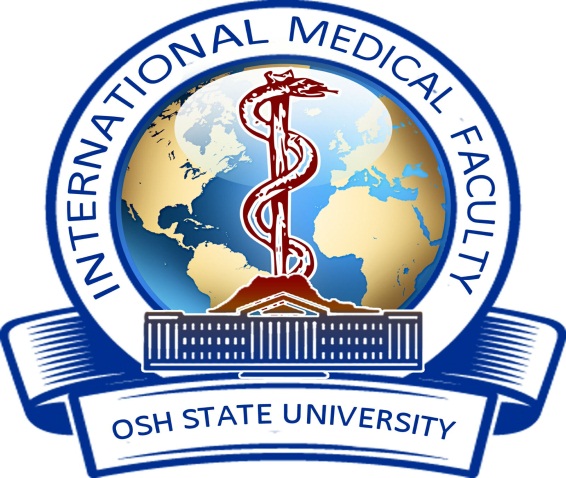 Ош Мамлекеттик УниверситетиЭл Аралык МедицинаФакультетиКлиникалык дисциплиналар 1 кафедрасы2020-2021 -окуу жылынынI жарым жылдыгындагыжыйынтыктарбоюнча эсеп-кысабынын схемасы2. Ош МУнун кафедраларынын 2020-2021-окуу жылынын I жарым жылынын жыйынтыгы боюнча эсеп-кысабынын схемасыКафедранын окутуучулары жана көмөкчү персоналдары боюнча маалымат: 1-таблицаОкуу көмөкчү персонал боюнча сандык көрсөткүчтөрКафедранын окуу жүктөмдөрүнүн аткарылышы (контракт)2-таблицаПредметтер боюнча студенттердин жетишүүсү (курс, группа)4-таблицаМамасаидов А.Т.Внутренние болезни (пропедевтика)                                                                          3-курс                                                                              Эсенгелди кызы А., Салиева Р.Ш., Турсунбаев М.С.Внутренние болезни 2                                                                                                        4-курс                                               Мамасаидов А.Т.Внутренние болезни 3                                                                                                        5-курс                    Юлдашев И.М.         Стоматология 5-курс                    Ирисов А.П., Салиева Р.Ш.Внутренние болезни 4 (6-курс)Айылчив С.О., Садыкова А.А. Семейная медицина (6-курс)Маматова С.М., Эсенгелди кызы А. Гематология  (6-курс)Пландан четтөөлөр болгон жок. Дисциплина боюнча томон балл алган студенттер, себепсиз сабакты коп калтырган, аларга оз учурунда деканантка билдируу берилген.Кафедра башчы: ____________________  Маматова С.М.№Фамилия, аты-жөнүЭэлеген кызматыКонкурстан өткөн мөөнөтүЭскертүү1Маматова Сабирахан Мирзаевнак.м.н., доцент №650/1 04.11.20152Абдраева Феруза Асылбековна Преподаватель совм.№463/1 18.10.2017 буй.нег.3Абдурашидова Дилорам Ихсановна к.м.н.преп.совм.№2069-ФХД/20  25.12.20204Абылов Куттубек ТемиржановичАссистент преп.№1270-ФХД/20  30.11.20205Ажикулова Венера Сатыбалдыевна к.м.н.преп.совм.№1154/1 07.12.2018 буй.нег.6Ажимаматова Рахима МомуновнаПреподаватель №529/1 24.10.2017 буй.нег.7Айсариева Бактыгуль Кулуевнак.м.н.преп.совм.8Акбалаева Бегимай АкбалаевнаПреподаватель №623/1 30.10.2015 буй.нег.9Асанбек кызы АйпериПреподаватель совм.№741/1 10.11.2017 буй.нег.10Атабаев Ибрагим НасыровичПреподаватель совм.№426-ФХД/21  13.02.202111Джолдубаев Ырысбай Джолдубаевичд.м.н., профессор совм.12Жениш кызы АселАссистент преп.№1079-ФХД/20  25.11.202013Заирова Гулзада Маматокторовнак.м.н.преп.совм.№1224/1 18.12.2019 буй.нег.14Зикиря кызы РозаАссистент преп.№1082-ФХД/20  25.11.202015Ирисов Аскар ПайзулдаевичПреподаватель совм.№648/1 02.11.2016 буй.нег.16Исраилов Бакыт АбдыхапызовичПреподаватель совм.№2071-ФХД/20  28.12.202001.10.2020 тартып айкалыштыруучу.17Карабекова Назгул МаматкановнаПреподаватель№1052/1 14.11.2019 буй.нег.18Каратаева Гульнора Толоновна к.м.н., доцент №441/1 17.10.2016 буй.нег.№558-ФХД/21 20.02.2021 Улук окутуучу эмгек акы менен доцент.19Каипова Айжамал КочкорбаевнаПреподаватель совм№987/1 15.11.2018 буй.нег.20Кошуев Асылбек Ташболотовичк.м.н., преп.совм.21Керималиева Жыпар Абдыказиевнак.м.н., преп.22Мавлянов Бекжан ЮлдашевичПреподаватель  совм. 23Мамасаидов Абдумуталиб Ташалиевич д.м.н., профессор№626/1 30.10.2015 буй.нег.24Мамасаидов Фаррух АбдумуталибовичАссистент преп.№1066-ФХД/20  25.11.202025Мамырова Каныкей КаныбековнаПреподаватель№907/1 06.11.2018 буй.нег.26Мурзабек кызы АселПреподаватель №503/1 20.10.2016 буй.нег.27Мусаева Бегайым СоветбековнаПреподаватель №1110/1 18.11.2019 буй.нег.28Пазылова Бактыгул ТахиржановнаПреподаватель №688/1 12.11.2015 буй.нег.29Рысматова Флора Таштемировнак.м.н., преп. совм.30Рысбекова Гулнара Сатаровнак.м.н., доцент совм.№710/1 19.11.2015 буй.нег.№918/1 12.11.201831Садыкова Алтынай Акбаралиевна к.м.н., преп-совм.№706/1 19.11.2015 буй.нег.32Салиева Рана ШербаевнаСтарший преподаватель№710/1 19.11.2015 буй.нег.33Таалайбек кызы ГулбуракПреподаватель№1051/1 14.11.2019 буй.нег.34Таалайбеков Нурсултан ТаалайбековичПреподаватель совм.№468/1 29.10.2018 буй.нег.35Тажибаева Феруза Рафикжановнак.м.н ., Преподаватель№1988-ФХД/20  23.12.202001.12.2020 тартып36Темиров Чолпонбай Тургунбаевич Преподаватель№1226/1 28.12.2018 буй.нег.37Токсонбаева Жанара ЫсмайыловнаПреподаватель совм.№52/1 10.02.2016 буй.нег.38Турдалиев Саматбек Орозалиевич Преподаватель№529/1 24.10.2017 буй.нег.39Турсунбаев Мухаметалим Сатканкуловичк.м.н., Преподаватель№1209/1 13.12.2019 буй.нег.40Турсункулова Чынара ДжаамбаевнаПреподаватель совм.529/1 24.10.2017 буй.нег.41Ымынапазова Назик Умутбековна Преподаватель№861/1 05.11.2018 буй.нег. 42Эсеналиева Жазгуль АбдыракмановнаПреподаватель№763/1 13.11.2017 буй.нег.43Эсенгелди кызы Айжамал Старший преподаватель№631/1 31.10.2016 буй.нег.№584 08.07.2020 улук окутуучу.44Юлдашев Ильшад МухидтиновичПрофессор совм.№1107-ФХД/20  26.11.202045Абдразакова Айкокул Кубанычбековнаулук лаборант№64/1 15.02.2016  буй.нег.46Таалайбек кызы Акмараллаборант№1045/1 14.11.2019 буй.нег.№КафедраБаарыИлим. докт.Илим. канд.Улук окут.Окут.Совм.Саат. акы төлөөЭскертүү1КД14431242420-№КафедраМетодистКаб. башчыУлук лаб.Лаб.Катчы реф.Инж. прогр.Окуу маст.Эскертүү1КД1-111---№Окутуучунун аты-жөнүАткарылган окуу жүктөмдөрүАткарылган окуу жүктөмдөрүАткарылган окуу жүктөмдөрүАткарылган окуу жүктөмдөрүАткарылган окуу жүктөмдөрүАткарылган окуу жүктөмдөрүАткарылган окуу жүктөмдөрүАткарылган окуу жүктөмдөрүАткарылган окуу жүктөмдөрүАткарылган окуу жүктөмдөрү№Окутуучунун аты-жөнүлекцияпрактикатекшерүү ишипрактика жетектөөПрочие экзаменконсультациябаарыплан боюнчаайырма1 Абдраева Ф.А.022512,50000237,52 Абылов К.Т.01801000001903 Ажимаматова Р.М.058532,50000617,54 Айылчиев С.О.1805600016905 Акбалаева Б.А.067537,50000712,5 Асанбек кызы А..0180100000190 Жениш кызы  А..0452,5000047,5 Заирова Г.М.1013512,50000157,5 Зикиря кызы  Р..0905000095 Ирисов  А. .30906100016197 Исраилов Б.А.0360500000410 Карабекова  Н.М.058532,50000617,5 Каратаева Г.Т.0414250000439 Мамасаидов  А. .180027300078531 Мамасаидов Ф.А.01357,50000142,5 Маматова   С.М.1228876015016407 Мамырова К.К.0630500000680 Мурзабек кызы А..0540300000570 Мусаева  Б.С.0360200000380 Садыкова А.А.18546100016149 Салиева Р.Ш.60135112,500030337,5 Таалайбек кызы Г..0540300000570 Таалайбеков Н.Т.0324450000369 Темиров Ч.Т.0630350000665 Турдалиев С.О.0540300000570 Турсунбаев М.С.4027959,500012390,5 Ымынапазова Н.У.0270250000295 Эсеналиева Ж.А.058532,50000617,5 Эсенгелди кызы А..7657614500030827 Юлдашев  И.М.24013300038195Всего:Всего:46894501512015025211967№КафедраЛекц.Прак. сем.Лаб.Практика (бардык түрлөрү)Башка түрлөрүБаары (факт)ПланАтк. %Эскертүү1КД1468945017791169711967100%№Курс, группаПредметОкутуучунун фамилиясы, аты-жөнүАбс. жетишүү %Сап. жетишүү %Эскертүү1ИНл -1-18Внутренние болезни (пропедевтика)  Таалайбек кызы Г.96,953,12ИНл -2-18Внутренние болезни (пропедевтика)  Таалайбек кызы Г., Мамырова К.К.           96,776,73ИНл -3-18Внутренние болезни (пропедевтика)  Каратаева Г.Т.,                Таалайбек кызы Г.10048,44ИНл -4-18Внутренние болезни (пропедевтика)  Каратаева Г.Т.,                Таалайбек кызы Г.10086,25ИНл -5-18Внутренние болезни (пропедевтика)  Мамырова К.К.           96,890,36ИНл -6-18Внутренние болезни (пропедевтика)  Абылов К.Т.10058,67ИНл -7-18Внутренние болезни (пропедевтика)  Таалайбек кызы Г.10045,28ИНл -8-18Внутренние болезни (пропедевтика)  Мамырова К.К.,          Абдраева Ф.А.10083,39ИНл -9-18Внутренние болезни (пропедевтика) Каратаева Г.Т.,                Абдраева Ф.А.10093,110ИНл -10-18Внутренние болезни (пропедевтика)  Мамырова К.К.,          Абдраева Ф.А.10089,711ИНл -11-18Внутренние болезни (пропедевтика)  Каратаева Г.Т.,                Зикиря кызы Р10079,312ИНл -12-18Внутренние болезни (пропедевтика) Таалайбек кызы Г., Жениш кызы А10096,713ИНл -13-18Внутренние болезни (пропедевтика)  Мамасаидов Ф.А.,  Таалайбек кызы Г.96,485,714ИНл -14-18Внутренние болезни (пропедевтика)  Абдраева Ф.А.,  Асанбек кызы А.10084,615ИНл -15-18Внутренние болезни (пропедевтика)  Таалайбек кызы Г., Каратаева Г.Т10067,916ИНл -16-18Внутренние болезни (пропедевтика)  Каратаева Г.Т., Мамасаидов Ф.А.96,644,817ИНл -17-18Внутренние болезни (пропедевтика)  Асанбек кызы А.10064,318ИНл -18-18Внутренние болезни (пропедевтика)  Таалайбек кызы Г.10067,919ИНл -19-18Внутренние болезни (пропедевтика)  Абдраева Ф.А.,  Мамасаидов Ф.А.96,265,420ИНл -20-18Внутренние болезни (пропедевтика)  Асанбек кызы А., Зикиря кызы Р.96,355,6Жыйынтык:Жыйынтык:Жыйынтык:Жыйынтык:98,8%71,8%№Курс, группаПредметОкутуучунун фамилиясы, аты-жөнүАбс. жетишүү %Сап. жетишүү %Эскертүү1ИНл -1-17Внутренние болезни 2  Темиров Ч.Т10090,92ИНл -2-17Внутренние болезни 2  Карабекова Н.М.10096,73ИНл -3-17Внутренние болезни 2  Темиров Ч.Т.94,185,34ИНл -4-17Внутренние болезни 2  Эсеналиева Ж.А.10078,85ИНл -5-17Внутренние болезни 2  Темиров Ч.Т10084,86ИНл -6-17Внутренние болезни 2  Эсеналиева Ж.А.10093,97ИНл -7-17Внутренние болезни 2  Эсеналиева Ж.А.96,981,28ИНл -8-17Внутренние болезни 2  Карабекова Н.М.10090,69ИНл -9-17Внутренние болезни 2  Темиров Ч.Т Эсеналиева Ж.А.93,881,210ИНл -10-17Внутренние болезни 2  Карабекова Н.М.10090,911ИНл -11-17Внутренние болезни 2  Темиров Ч.Т1005012ИНл -12-17Внутренние болезни 2  Карабекова Н.М., 10053,113ИНл -13-17Внутренние болезни 2  Эсеналиева Ж.А.93,936,414ИНл -14-17Внутренние болезни 2  Темиров Ч.Т.97,135,315ИНл -15-17Внутренние болезни 2  Темиров Ч.Т.10043,816ИНл -16-17Внутренние болезни 2  Эсеналиева Ж.А.10059,417ИНл -17-17Внутренние болезни 2  Карабекова Н.М., Темиров Ч.Т.10078,818ИНл -18-17Внутренние болезни 2  Эсеналиева Ж.А.10039,419ИНл -19-17Внутренние болезни 2  Карабекова Н.М.10037,520ИНл -20-17Внутренние болезни 2  Карабекова Н.М.10067,6Жыйынтык:Жыйынтык:Жыйынтык:Жыйынтык:98,79%68,78%№Курс, группаПредметОкутуучунун фамилиясы, аты-жөнүАбс. жетишүү %Сап. жетишүү %Эскертүү1ИНл -1-16Внутренние болезни 3Мусаева Б.С.1001002ИНл -2-16Внутренние болезни 3Турдалиев С.О.92,9753ИНл -3-16Внутренние болезни 3Турдалиев С.О.100904ИНл -4-16Внутренние болезни 3Мусаева Б.С.10089,75ИНл -5-16Внутренние болезни 3Мусаева Б.С.10083,96ИНл -6-16Внутренние болезни 3Турдалиев С.О., Мурзабек кызы А.10082,17ИНл -7-16Внутренние болезни 3Мурзабек кызы А.10092,98ИНл -8-16Внутренние болезни 3Мурзабек кызы А.10096,39ИНл -9-16Внутренние болезни 3Мусаева Б.С.10010010ИНл -10-16Внутренние болезни 3Турдалиев С.О.10089,311ИНл -11-16Внутренние болезни 3Мурзабек кызы А., Турдалиев С.О.928412ИНл -12-16Внутренние болезни 3Акбалаева Б.А.10089,713ИНл -13-16Внутренние болезни 3Акбалаева Б.А.10084,614ИНл -14-16Внутренние болезни 3Мурзабек кызы А.10088,915ИНл -15-16Внутренние болезни 3Турдалиев С.О.10092,916ИНл -16-16Внутренние болезни 3Акбалаева Б.А.10010017ИНл -17-16Внутренние болезни 3Мурзабек кызы А.1007518ИНл -18-16Внутренние болезни 3Мурзабек кызы А.10077,819ИНл -19-16Внутренние болезни 3Турдалиев С.О.10096,7Жыйынтык:Жыйынтык:Жыйынтык:Жыйынтык:99,20%88,88%№Курс, группаПредметОкутуучунун фамилиясы, аты-жөнүАбс. жетишүү %Сап. жетишүү %Эскертүү1ИНл -1-16Стоматология   Исраилов Б.А., Таалайбеков Н.Т.10026,72ИНл -2-16Стоматология Исраилов Б.А., Таалайбеков Н.Т.96,428,63ИНл -3-16Стоматология Исраилов Б.А., Таалайбеков Н.Т.10043,34ИНл -4-16Стоматология Исраилов Б.А., Таалайбеков Н.Т.10055,25ИНл -5-16Стоматология Исраилов Б.А., Таалайбеков Н.Т.10038,76ИНл -6-16Стоматология Исраилов Б.А., Таалайбеков Н.Т.100257ИНл -7-16Стоматология Исраилов Б.А., Таалайбеков Н.Т.10053,68ИНл -8-16Стоматология Исраилов Б.А., Таалайбеков Н.Т.10018,59ИНл -9-16Стоматология Исраилов Б.А.1004410ИНл -10-16Стоматология Исраилов Б.А., Таалайбеков Н.Т.10010011ИНл -11-16Стоматология Исраилов Б.А., Таалайбеков Н.Т.969612ИНл -12-16Стоматология Исраилов Б.А., Таалайбеков Н.Т.10010013ИНл -13-16Стоматология Исраилов Б.А., Таалайбеков Н.Т.10010014ИНл -14-16Стоматология Исраилов Б.А., Таалайбеков Н.Т.10096,315ИНл -15-16Стоматология Исраилов Б.А., Таалайбеков Н.Т.10010016ИНл -16-16Стоматология Исраилов Б.А., Таалайбеков Н.Т.10010017ИНл -17-16Стоматология Исраилов Б.А., Таалайбеков Н.Т.10010018ИНл -18-16Стоматология Исраилов Б.А., Таалайбеков Н.Т.10096,719ИНл -19-16СтоматологияИсраилов Б.А., Таалайбеков Н.Т.100100Жыйынтык:Жыйынтык:Жыйынтык:Жыйынтык:99,6%69,61%№Курс, группаПредметОкутуучунун фамилиясы, аты-жөнүАбс. жетишүү %Сап. жетишүү %Эскертүү1ИНл -1-15Внутренние болезни Ажимаматова Р.М.,100922ИНл -2-15Внутренние болезни Ажимаматова Р.М., 10072.43ИНл -3-15Внутренние болезни Ажимаматова Р.М., 100634ИНл -4-15Внутренние болезни Акбалаева Б.А.96.984.45ИНл -5-15Внутренние болезни Акбалаева Б.А.10083.96ИНл -6-15Внутренние болезни Турсунбаев М.С. 1001007ИНл -7-15Внутренние болезни Акбалаева Б.А.92.946.48ИНл -8-15Внутренние болезни Турсунбаев М.С. Акбалаева Б.А.100769ИНл -9-15Внутренние болезни Ажимаматова Р.М.10066.710ИНл -10-15Внутренние болезни Ирисов А.П.1009611ИНл -11-15Внутренние болезниСалиева Р.Ш.10010012ИНл -12-15Внутренние болезни Салиева Р.Ш. Ажимаматова Р.М.96.78013ИНл -13-15Внутренние болезни Акбалаева Б.А.1009014ИНл -14-15Внутренние болезни Ажимаматова Р.М.10087.115ИНл -15-15Внутренние болезни Ажимаматова Р.М.,10075.916ИНл -16-15Внутренние болезни Абылов К.Т.10061.9Жыйынтык:Жыйынтык:Жыйынтык:Жыйынтык:100%87,13%№Курс, группаПредметОкутуучунун фамилиясы, аты-жөнүАбс. жетишүү %Сап. жетишүү %Эскертүү1ИНл -1-15Семейная медицина Мамырова К.К. 100642ИНл -2-15Семейная медицина Ымынапазова Н.У.1001003ИНл -3-15Семейная медицина Мамырова К.К., Заирова Г.М10092.64ИНл -4-15Семейная медицина Ымынапазова Н.У.1001005ИНл -5-15Семейная медицина Садыкова А.А.10093.56ИНл -6-15Семейная медицина Мамырова К.К.96.854.87ИНл -7-15Семейная медицина Ымынапазова Н.У.1001008ИНл -8-15Семейная медицина Мамырова К.К.100689ИНл -9-15Семейная медицина Ымынапазова Н.У.10010010ИНл -10-15Семейная медицина Заирова Г.М.10010011ИНл -11-15Семейная медицина Мамырова К.К.1007012ИНл -12-15Семейная медицина Мамырова К.К.96.783.313ИНл -13-15Семейная медицина Ымынапазова К.К.1009014ИНл -14-15Семейная медицина Мамырова К.К.10083.915ИНл -15-15Семейная медицина Заирова Г.М.10093.116ИНл -16-15Семейная медицина мамыроваК.К.10071.4Жыйынтык:Жыйынтык:Жыйынтык:Жыйынтык:100%88%№Курс, группаПредметОкутуучунун фамилиясы, аты-жөнүАбс. жетишүү %Сап. жетишүү %Эскертүү1ИНл -1-15ГематологияКаратаева Г.Т1001002ИНл -2-15ГематологияЭсенгелди кызы А10093.13ИНл -3-15ГематологияЭсенгелди кызы А10074.14ИНл -4-15ГематологияМаматова С.М.10078.15ИНл -5-15ГематологияЭсенгелди кызы А10090.36ИНл -6-15ГематологияМаматова С.М.10077.47ИНл -7-15ГематологияЭсенгелди кызы А96.460.78ИНл -8-15ГематологияТурсунбаев М.С.100809ИНл -9-15ГематологияЭсенгелди кызы А91.770.810ИНл -10-15ГематологияКаратаева Г.Т.10010011ИНл -11-15ГематологияМаматова С.М.10076.712ИНл -12-15ГематологияЭсенгелди кызы А93.386.713ИНл -13-15ГематологияМаматова С.М.96.753.314ИНл -14-15ГематологияЭсенгелди кызы А10074.215ИНл -15-15ГематологияТурсунбаев М.С.10096.616ИНл -16-15ГематологияЭсенгелди кызы А10090.5Жыйынтык:Жыйынтык:Жыйынтык:Жыйынтык:100%93,33%